متابعة سير امتحانات الفرقه الثانية /الفصل الدراسي الاول للعام الجامعي 2023 /2024 يوم الأحد الموافق 14 يناير  تحت رعاية معالي الأستاذة الدكتورة نادية محمد طه عميد الكلية والأستاذة الدكتورة ماجدة عطية وكيل الكلية لشؤون التعليم والطلابمع أطيب الامنيات بالنجاح والتوفيق لأبنائنا الطلبة والطالبات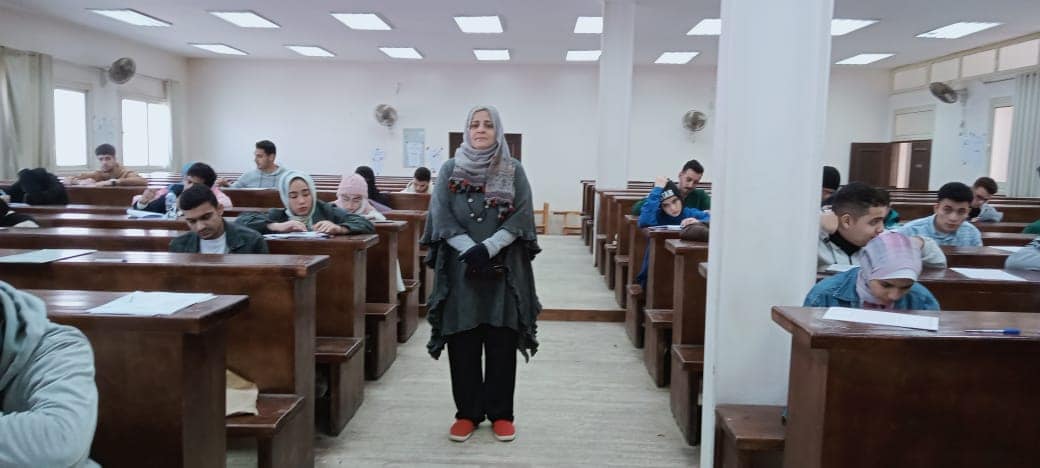 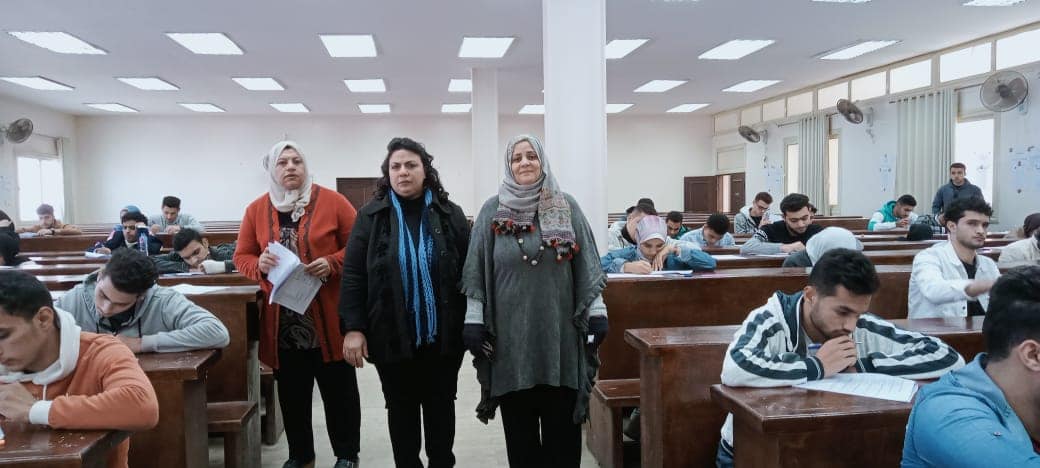 